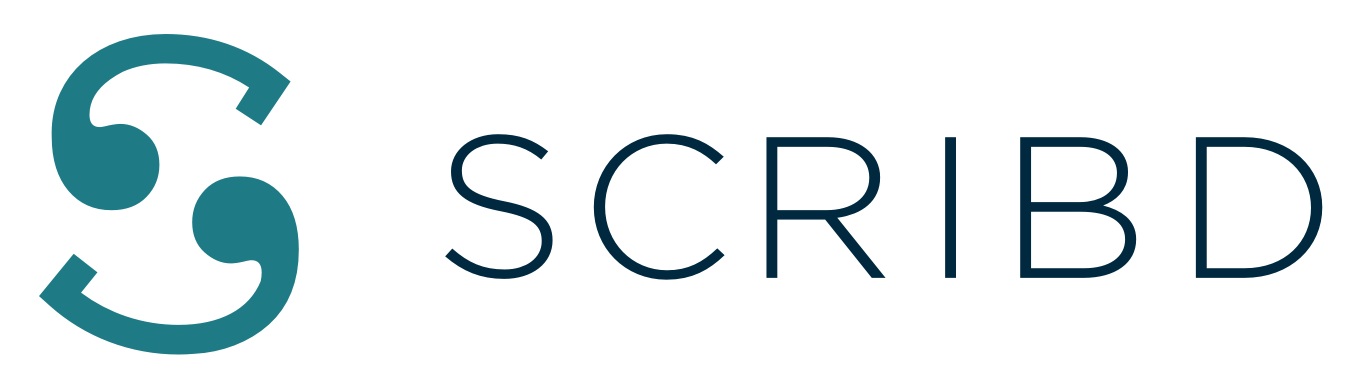 1.-Celebremos la odisea literaria de Scribd en México 2.-Dos años cambiando la forma de leer en México3.- Scribd en México: dos años de una aventura literariaLa innovadora plataforma de acceso instantáneo a los mejores ebooks, audiolibros y más contenidos ha cambiado la forma de leer de los mexicanos. Ciudad de México, octubre 27, 2021.- Han pasado dos años desde que Scribd llegó a México. La literatura nunca había estado tan cerca de la gente en nuestro país a través del acceso instantáneo a los mejores ebooks, audiolibros, revistas, artículos y más. En este segundo aniversario, queremos hacer un recuento de las epopeyas que hemos compartido con nuestros suscriptores mexicanos, quienes desean ampliar sus conocimientos generales y su crecimiento personal. Scribd nos ha acompañado con una suscripción digital que estimula nuestra curiosidad sobre cualquier tema. Eso nos hace muy felices.  "Nunca olvidaré la fecha" Para revivir nuestro recorrido por tierras aztecas, repasemos los momentos más importantes de nuestra historia en México después de dos años.Sabías que Scribd pasó de 60.000 títulos en español en octubre de 2019 a más de 100.000 en el mismo mes de 2021? Es nuestro público, que busca cada día noticias, audiolibros y podcasts sobre diferentes temas, el que nos ha llevado a ampliar y diversificar nuestra biblioteca digital. Nuestros suscriptores mexicanos han mostrado un especial afán de crecimiento personal, financiero y emocional. Con ese estímulo, Scribd, es el mejor destino para las mentes curiosas, ha crecido tanto. ¡Y esto es sólo el comienzo! "Me cambiaste la vida"Hemos trabajado para mejorar la experiencia del usuario a través de contenidos de calidad: nuestros lectores tienen acceso instantáneo a través de su pantalla a revivir clásicos literarios que han marcado su vida o contenidos más queridos. O tal vez, si te encuentras con menos tiempo libre, saliendo a la carretera, en un viaje aéreo o simplemente desconectando del mundo, puedes elegir los audiolibros más populares en nuestro ranking desde nuestra llegada a México: Los inquebrantables. Lee o escucha este título donde quieras y como quieras. "Todo lo encuentro en ti"Si eres de los que prefieren leer contenidos más breves o de un interés específico, no olvides que las revistas forman parte de nuestra amplia gama de material literario, que hemos ido diversificando para ti durante este par de años.  Por otro lado, nos entusiasma la versatilidad de los gustos del lector mexicano: desde El sutil arte de que te importe un carajo, a la pasión por seguir adelante a pesar de la adversidad en El hombre en busca de sentido. Tampoco es un secreto que nuestros suscriptores quieren mejorar su vida. Los lectores mexicanos han popularizado títulos como Contrato con un multimillonario. La obra completa y Los secretos de la gente millonaria: ¿Cómo dominar el juego interior de la riqueza? En estos dos años de aventura.Y cómo olvidar que llevamos nuestra vasta biblioteca de audiolibros directamente a tu muñeca a través de Apple Watch. Pero Scribd también tiene una puerta a su megaverso literario en dispositivos iOS, Android o cualquier navegador. Definitivamente, queremos seguir ofreciendo textos y piezas de audio y ponerlos a disposición de todo tipo de consumidores."Y quiero agradecerte que me hayas dado el mejor día de mi vida"La literatura es infinita y nuestro catálogo está en constante crecimiento. Desde nuestra llegada a México, cada vez más personas tienen acceso a la lectura digital y a los contenidos premium. Descubre por qué la superación personal, el romance, el bienestar, la ciencia y las matemáticas son los temas favoritos de nuestros escritores mexicanos. Recuerda que puedes leer lo mejor con  Scribd’s suscripción ilimitada, con más de 100.000 títulos en español. Sea lo que sea que te guste, tenemos algo para ti y sabemos que habrá más aniversarios para celebrar juntos en México. About ScribdScribd is the reading subscription that offers access to the best ebooks, audiobooks, magazine articles, documents, and more. Scribd's catalog includes over one million premium ebook and audiobook titles, including over 100,000 Spanish-language titles.  Scribd is available through iOS and Android devices as well as web browsers, and hosts over 100 million readers worldwide every month. For more information, visit www.scribd.com  and follow @Scribd on Twitter and Instagram.Press contact:CONTACT						Rosa María Torres Another								(55) 5453 				rosa.torres@another.co				